ПРОЕКТ ИНИЦИАТИВНОГО БЮДЖЕТИРОВАНИЯ«Создание многофункциональной спортивной площадки для занятия футболом, баскетболом и волейболом по адресу: г. Краснокамск, ул. Звёздная, 8» инициативной группой жителей дома по адресу: г. Краснокамск, ул. Звёздная, 8 проведено собрание жителей микрорайона «Звёздный» по вопросу участия в конкурсе проектов инициативного бюджетирования с проектом «Создание многофункциональной спортивной площадки для занятия футболом, баскетболом и волейболом по адресу: г. Краснокамск, ул. Звёздная, 8».Стоимость проекта составляет 3 529 340,00 рублейДворовый спорт пользуется большой популярностью у молодежи, т.к. у многих нет возможности ходить в спортзал школы или на стадион. Возрождение дворового спорта сделает доступными оздоровительные тренировки, спортивные игры для людей всех социальных слоёв, всех возрастов и, который  приведёт к тому, что в молодёжной среде станут популярными и престижными не потребление табака и алкоголя, а занятие физической культурой и спортом.Денежные средства необходимы на приобретение современного антивандального ограждения и резинового покрытия, для установки гандбольных ворот, баскетбольных и волейбольных стоек, игрового баскетбольного щита с кольцом, волейбольной и мини футбольной сеток с целью проведения подвижных игр, дворовых турниров, соревнований, чемпионатов среди детей и взрослых, и также для установки детского игрового комплекса «Космос».В рамках собрания выбрана инициативная группа в количестве 10 человек:- Никоноров Илья Александрович- Нецветаев Сергей Анатольевич- Нецветаева Ирина Викторовна- Куваев Виталий Валерьевич- Шардаков Николай Сергеевич- Смирнов Евгений Юрьевич- Смирнова Юлия Витальевна- Гордеев Василий Сергеевич- Зырянов Александр Сергеевич- Шалимов Виталий Викторович	Руководителем инициативной группы выбран  Никоноров Илья Александрович, тел. +7-919-4478-110 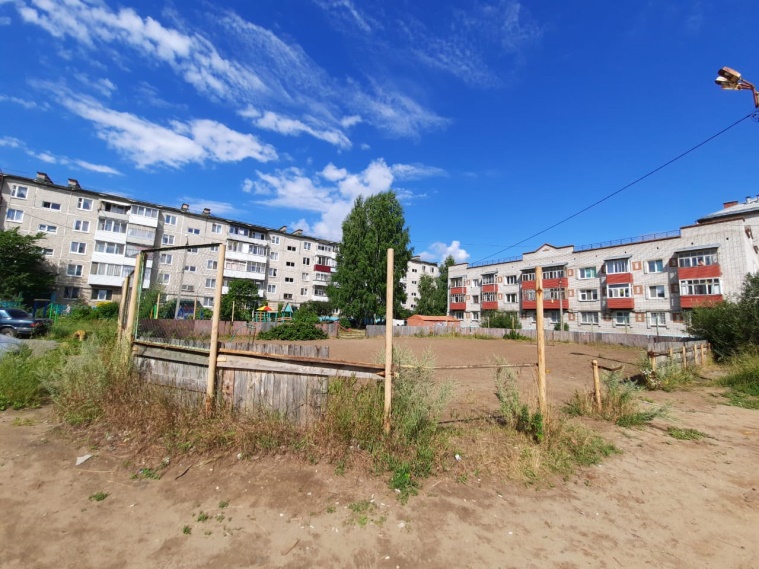 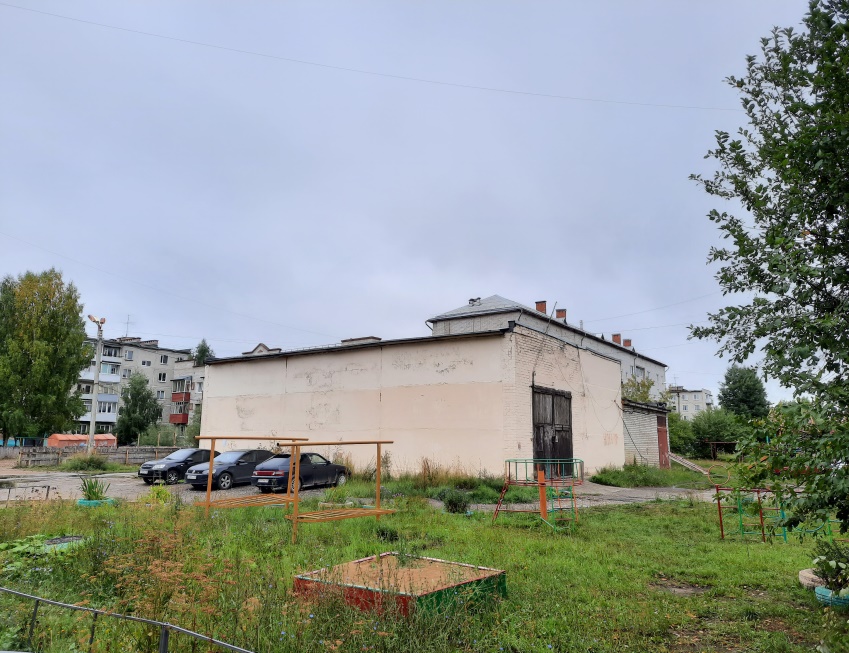 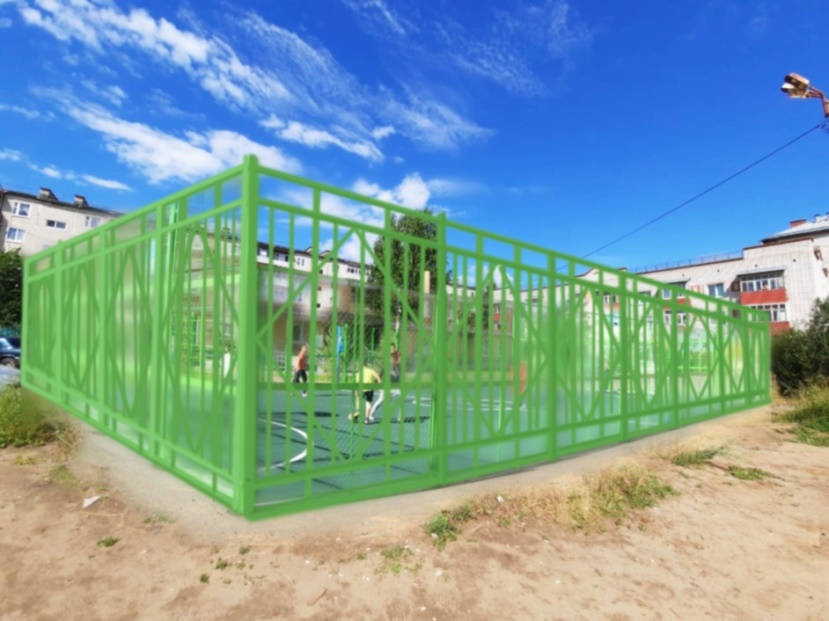 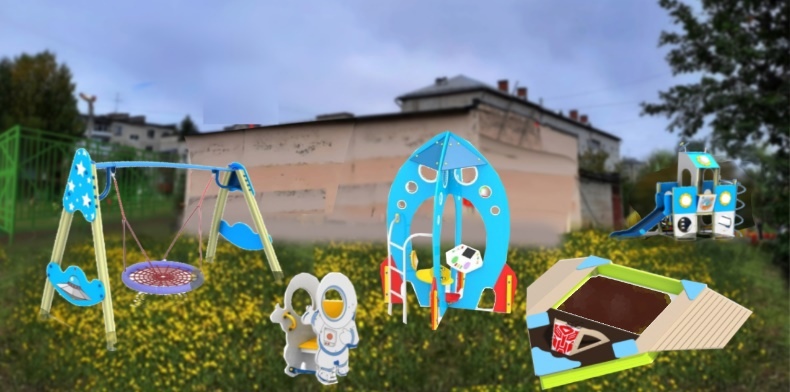 